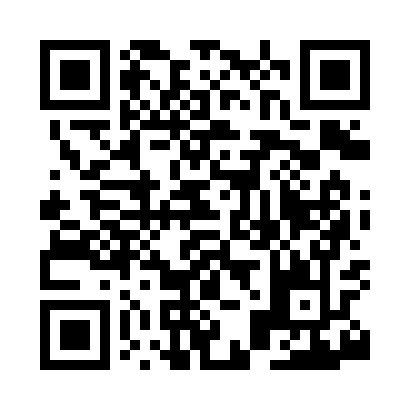 Prayer times for Braham, Minnesota, USAMon 1 Jul 2024 - Wed 31 Jul 2024High Latitude Method: Angle Based RulePrayer Calculation Method: Islamic Society of North AmericaAsar Calculation Method: ShafiPrayer times provided by https://www.salahtimes.comDateDayFajrSunriseDhuhrAsrMaghribIsha1Mon3:285:271:175:279:0611:052Tue3:295:281:175:279:0611:043Wed3:305:291:175:279:0511:034Thu3:315:291:175:279:0511:035Fri3:335:301:175:279:0511:026Sat3:345:311:185:279:0411:017Sun3:355:311:185:279:0411:008Mon3:365:321:185:279:0310:599Tue3:385:331:185:279:0310:5810Wed3:395:341:185:279:0210:5711Thu3:405:351:185:279:0210:5612Fri3:425:361:185:279:0110:5413Sat3:435:371:195:279:0010:5314Sun3:455:371:195:278:5910:5215Mon3:465:381:195:268:5910:5116Tue3:485:391:195:268:5810:4917Wed3:495:401:195:268:5710:4818Thu3:515:411:195:268:5610:4619Fri3:535:421:195:268:5510:4520Sat3:545:431:195:258:5410:4321Sun3:565:441:195:258:5310:4222Mon3:585:451:195:258:5210:4023Tue3:595:471:195:248:5110:3824Wed4:015:481:195:248:5010:3725Thu4:035:491:195:248:4910:3526Fri4:045:501:195:238:4810:3327Sat4:065:511:195:238:4710:3128Sun4:085:521:195:228:4610:2929Mon4:105:531:195:228:4410:2830Tue4:125:541:195:228:4310:2631Wed4:135:561:195:218:4210:24